                                                                                            Obec Trnovec nad Váhom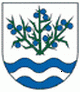 Materiál č. 5 na 6. zasadnutie Obecného zastupiteľstva v Trnovci nad Váhom dňa 15.06. 2015K bodu programu 6:„Obecná verejná kanalizácia “1. Dôvodová správaPredkladá: Ing. Július Rábek, starosta obceDôvodová správa k materiálu č. 5 na 6. zasadnutie OZ v Trnovci nad Váhom Obec Trnovec nad Váhom zahájila v roku 1994 práce na vybudovaní verejnej kanalizačnej siete v obci, ktorej účelom je odkanalizovanie jednotlivých domácností. Cena jednej domovej prípojky pre občanov (domácnosti) pre rok 1994 bola 31 800,00 Sk a zahŕňala v sebe čerpadlo, elektrickú prípojku, šachtu a montáž. Zemné práce si občan vykonáva svojpomocne a ich hodnota nie je zahrnutá v cene domovej prípojky. Z ceny domovej prípojky hradila obec podiel vo výške 87,5 %, čo predstavuje sumu 27 800,00 Sk. Zvyšok vo výške 12,5 %, čo predstavuje sumu 4 000,00 Sk, hradil občan. Tieto cenové relácie a výška príspevku v korunách boli platné pre rok 1994.  V ďalších rokoch sa pri stanovení výšky príspevku obce a občana postupovalo s prihliadnutím na zmenu cien. V ostatných rokoch sa každoročne zvyšoval percentuálny podiel občana, až v roku 2014 sa podiel upravil na 50 % a 50 %.Tlaková verejná kanalizácia zabezpečuje odvádzanie odpadových vôd z obce Trnovec nad Váhom do ČOV Duslo Šaľa. Obec má v súčasnosti napojených 687 kanalizačných prípojok.
Kanalizácia je skolaudovaná, je platný prevádzkový poriadok a prevádzkuje sa s odborne spôsobilou osobou. Nové kanalizačné prípojky sa zriaďujú na základe stavebného povolenia. Súčasťou zmluvy by mala byť aj zmluva na odovzdanie majiteľa prípojky do správy prevádzkovateľa, v našom prípade do správy obce. Pri každej novej prípojke musí byť vydané aj stanovisko odborne spôsobilej osoby.
Pri zriadení  novej kanalizačnej prípojky je potrebné určiť rozsah prác a nákladov, ktoré bude hradiť obec a ktoré odberateľ. Do 31.12.2014 odberateľ uhrádzal obci 932,50 Eur. V tejto sume bolo dodanie kanalizačnej šachty s príslušenstvom v sume 632,51 €, ponorné kalové čerpadlo Efru 1 ¼“ v cene so zľavou pre obec 629,00 € a napojenie firmou AQUAMONT bez pretláčania s výkopom jednej jamy alebo s pretláčaním a výkopom dvoch jám v réžii obce. 
Dňa 20.4.2015 obec Trnovec nad Váhom prijala rozhodnutie z Úradu pre reguláciu sieťových odvetví, v ktorom bola schválená na obdobie do 31.decembra 2016 maximálna cena za odvádzanie a čistenie odpadovej vody verejnou kanalizáciou vo výške 0,7000 eur/m3.Komisia životného prostredia, dopravy, výstavby a poľnohospodárstva na svojom zasadnutí dňa 27.5.2015 prerokovala podmienky prevádzkovania verejnej kanalizácie a k danému problému navrhuje vypracovať  zmluvu na  zriadenie novej kanalizačnej prípojky,určiť rozsah prác pri budovaní novej kanalizačnej prípojky,stanoviť celkovú cenu za novú prípojku a čiastku, ktorú  bude obec hradiť,vypracovať  podmienky prevádzkovania verejnej kanalizácie,určiť  sumu za stočné,určiť cenu výjazdov na opravu kanalizácie.
Problematiku verejnej kanalizácie prejednávala aj Komisia finančná a podnikateľská na svojom zasadnutí dňa 3.6.2015 a navrhla stanoviť si jasné technické podmienky, vyriešiť situáciu ohľadne prevádzky a ceny napojenia.
Po vzájomnom dohovore boli vypracované návrhy zmlúv o odvádzaní odpadových vôd. Zmluvu o odvádzaní odpadových vôd s návrhom na realizáciu a užívanie kanalizačnej prípojky vypracoval RNDr. Vyskočil- odborne spôsobilá osoba na prevádzkovanie kanalizácie. Zmluvu o odvádzaní splaškovej  odpadovej vody verejnou kanalizáciou spolu s návrhom žiadosti o pripojenie na verejnú kanalizáciu spracovala aj právnička JUDr. Eva Szikorová. Obe spomínané návrhy zmlúv  sú prílohou tohto materiálu.